Barcode niet herkendBarcode niet te scannen in Latest Collection? Vul onderstaande velden in:Als alle bovenstaande velden zijn ingevuld, ontvangen wij de melding graag op help@softwear.nl.Een foto van een hangtag met alle bovenstaande informatie is ook mogelijk.  Graag onder titelvermelding: ‘artikel niet te scannen in Latest Collection’.We gaan zo spoedig mogelijk met de melding aan de slag en nemen contact met uw op.Met vriendelijke groet,Team Latest Collection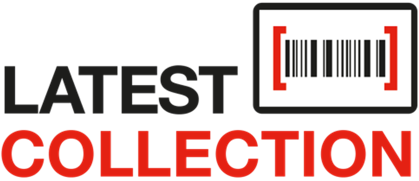  UW BEDRIJFSNAAM:LEVERANCIER:MERK:COLLECTIE:BARCODE(S):